Klasa IV ALubaś Piotr Pętlak Karolina Klasa IV BGancarz BartoszPasterczyk AdrianRozmus NadiaKlasa IV CWiśniowska WiolettaKlasa IV DJanas Przemysław Kobak OliwiaLimanówka Michał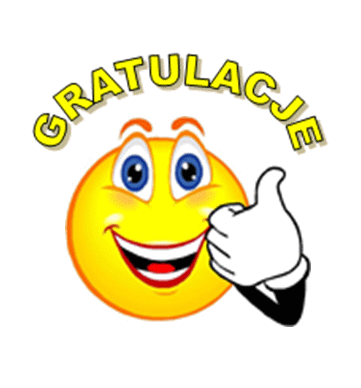 Klasa V BBrela ZuzannaMożdżeń KarolinaSchneider OktawiaTrybus WiktorKlasa VI ABaraniec JadwigaMłocek WiktoriaSkiba RadosławKlasa VII AUrbanek AnnaKlasa VII BKlatka Anna